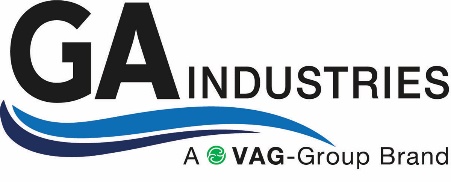 1.0	GENERAL1.1	Manufacturer shall have a minimum of ten (10) years’ experience in the manufacture of pilot operated valves for pump control and when requested shall provide a list of installations of similar size that have been in operation for at least 5 years.1.2	Manufacturer shall have an ISO-9001 quality management system certified by an accredited body.1.3	When requested, manufacturer shall provide detailed product data and descriptive literature including dimensions, weight, capacity, pressure rating, materials of construction and cross-sectional drawings clearly illustrating the individual components.2.0	PRODUCT2.1	The Surge Relief Valve shall consist of a main valve assembly and a system of electro-hydraulic controls, completely assembled and tested as a unit and ready for field installation and wiring.Main valve body shall be globe or angle style with integral flanges, faced and drilled per ANSI B16.1 Class 125 or 250, as shown on the plans or in the valve schedule.The valve shall be "full-ported" with a flow area no less than the internal area of its nominal pipe size.  Globe valves shall have an integral bottom pad or feet permitting support directly under the valve body.The main valve shall operate on the differential piston principle such that the area on the underside of the piston is no less than the pipe area and the area on the upper surface is greater than that of the underside.  There shall be no diaphragms or springs in the main valve.The valve piston shall be fully guided on its outside diameter and all guiding and sealing surfaces shall be lead free bronze.  To minimize the consequences of throttling, throttling shall be by long, stationary vee-ports located downstream of the seat and not by the seat itself.  Sawtooth attachments or other add-on devices are not permitted.A visual position indicator shall be provided  2.7 	The valve shall be fully capable of operating in any position without the need of springs and shall not incorporate stems, stem guides or spokes in the waterway.2.8 	The main valve shall be serviceable in the line through a single flanged cover that provides easy access to all internal components. 3.0	MATERIALS	3.1	The valve body shall be made from cast iron conforming to ASTM A126 Class B 3.2	The piston, liner and seat shall be made from Alloy C95400 lead free bronze.  The piston shall contain a replaceable resilient seat made from Buna-N rubber retained by a follower ring and stainless steel screws.3.3	The valve cover shall be secured with zinc plated steel fasteners3.4	The valve body and cover shall be factory coated with NSF-61 certified epoxy. 4.0	OPTIONS4.1	Specify in lieu of 3.3 when required: The valve cover shall be secured with 316 stainless steel cover fasteners.     5.0	CONTROLS5.1	Provide a system of pilots and controls to enable the valve to perform the functions listed below.  All pilots, controls and control piping shall be non-corrosive and suitable for the working pressure and electrical conditions.Page 1 of 25.2	Controls shall consist of a direct acting, diaphragm operated, spring loaded pressure relief pilot with a lead free bronze body, stainless steel trim and a rubber seat, a closing speed needle valve, wye-strainer and pilot isolating valves.5.3	All pilot control piping, fittings and controls shall be lead free bronze, brass or stainless steel6.0 	FUNCTION6.1	The valve shall remain tightly closed under all normal pressure conditions but open quickly upon a rise in pressure above its pilot setting to discharge water out of the system in order to limit the pressure rise. 6.2	The valve shall slowly close when the pressure subsides below its pilot setting7.0	MANUFACTURER	7.1	The surge relief valve shall be GA Industries Figure 6600 (angle) or 6700 (globe) as manufactured by VAG USA, LLC Mars, PA USA.Page 2 of 2